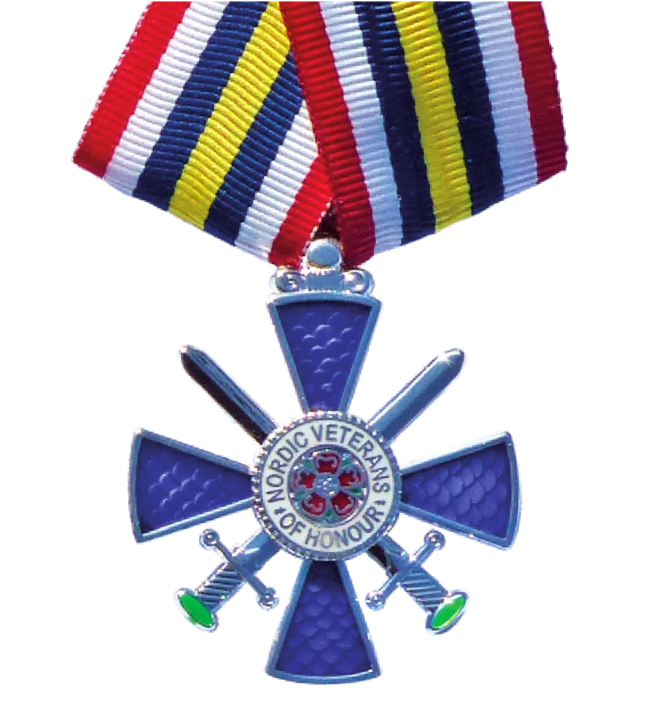 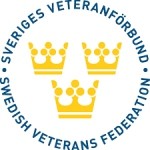 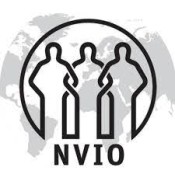 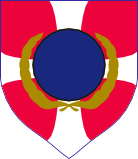 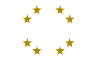 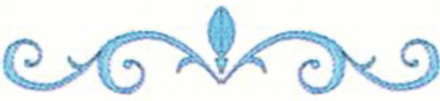 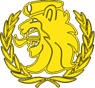 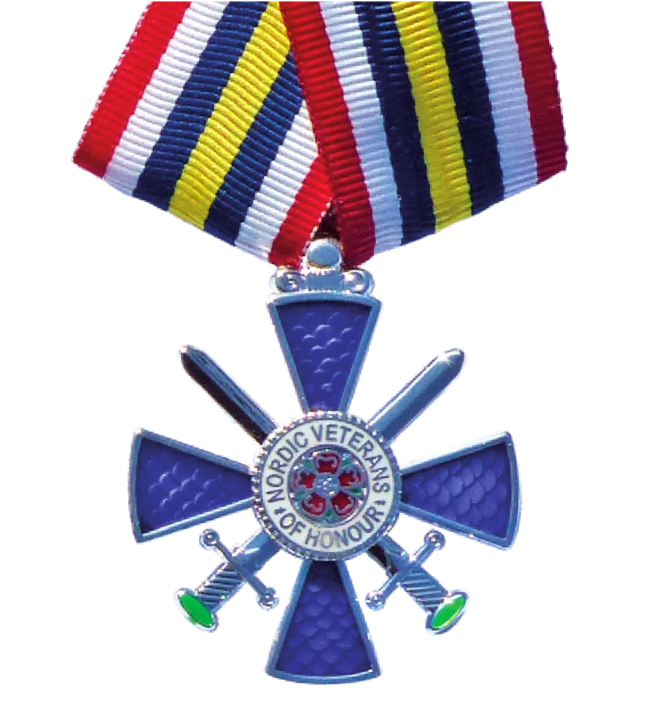 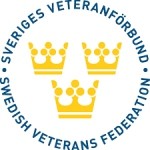 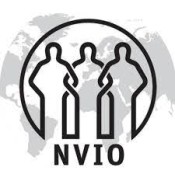 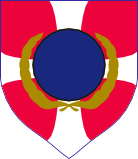 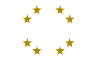 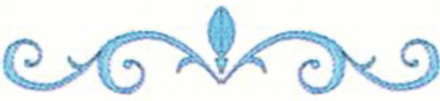 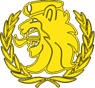 NORDIC VETERANS MEDAL OF HONOURAwarded in Silver     toFor   outstanding contribution toFRIENDSHIP    ACROSS    THE FRONTIERSBoard of the Nordic Veterans FederationDate: President/Vice President